PADLETParis seen by famous photographershttps://padlet.com/monikarusz65/vn3naaz2ca58lg7i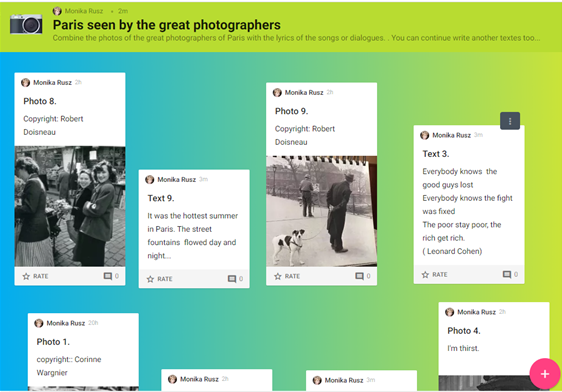 PADLET RESULTSThe famous photographers of ParisLink the photo to the textPICTURES 12345678910